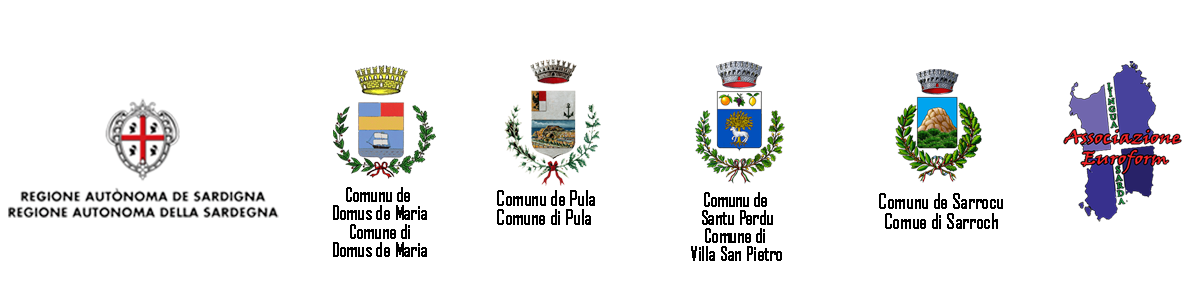 Progetto finanziato con fondi della Regione Autonoma della Sardegna conforme alla L. 482/99 e alla L.R. 22/2018.             MODULO DI ISCRIZIONE CORSO DI LINGUA SARDA Il/la sottoscritto/a	Nato/a il 	a			 residente a 	via/piazza   	n.__ e-mail: 			_tel./cell. 	          Richiede    di partecipare al Corso di Lingua Sarda di 30 ore.Autorizzo al trattamento dei dati conforme al D. Lgs. n. 196/2003 aggiornato conforme al D.Lgs.101/2018 secondo le disposizioni del Regolamento CE 2016/679.Potete inoltrare la domanda alle mail che seguono:ufitziulinguasarda2@gmail.com                    Data	     Firma